Ich habe am Studieninformationstag ……………….. teilgenommen und folgende Hochschule besucht:…………………………………………………………….…………….ReflexionWas hat mir am Studieninformationstag besonders gut gefallen? …………………………………………….………………………………………………….…….........................................................Was hat mir nicht gefallen?…………………………………………….………………………………………………….…….........................................................Was habe ich mir anders vorgestellt?…………………………………………….………………………………………………….…….........................................................Habe ich etwas Neues oder eine Alternative entdeckt?…………………………………………….………………………………………………….…….........................................................Stimmen meine Vorstellungen vom Studieren mit der Realität überein?    ja    nein    weiß nichtKann ich mir ein Studium an dieser Hochschule vorstellen?    ja    nein    weiß nicht Sind mein Studiums-/Berufswunsch konkreter geworden?    ja    nein.    weiß nichtIch fühle mich in meinem Studienwunsch    bestärkt.    nicht bestärkt.    unentschlossen.Nächste SchritteWelche Fragen sind noch offen?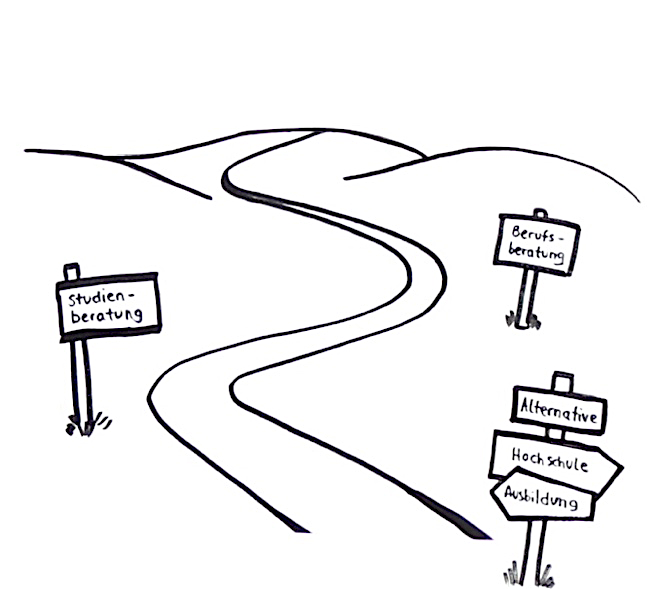 …………………………………………….……………………………………………………………………………………….……………………………………………………………………………………….…………………………………………Was mache ich als nächstes? …………………………………………….……………………………………………………………………………………….……………………………………………………………………………………….…………………………………………